I 3. RAZVOJ KREATIVNOSTI (GLAZBENE): Praćenje teksta i ritma raznovrsnim udaraljkamaA.H. svirati udaraljkom u ritmu pjesme barem deset sekundiF.K. svirati udaraljkom u ritmu pjesme uz laganu fizičku potporuV.B. svirati udaraljkom u  ritmu pjesme barem 10 putaDanas ćemo se malo zabavljati uz glazbu i bubnjeve. Bubnjeve ćemo načiniti od zdjele i kuhača. Pripremi: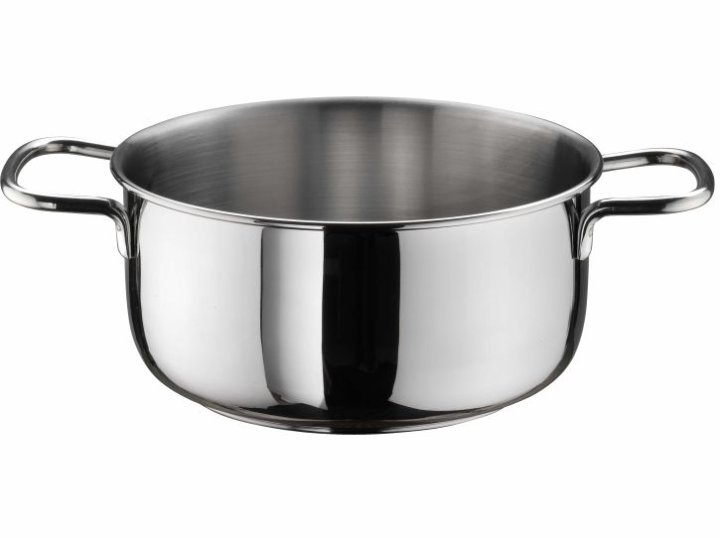 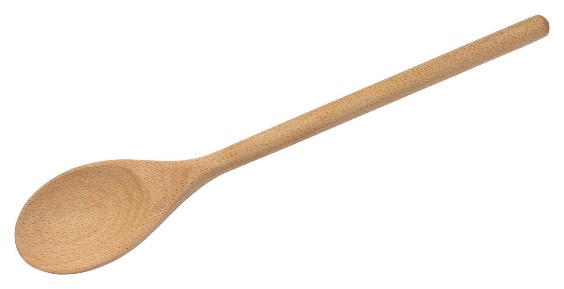 Zdjelu okreni naopačke pa zasviraj po njoj lagano udarajući kuhačom.Slušaj pjesme pa uz pjesmu sviraj i pokušaj pratiti ritam.https://www.youtube.com/watch?v=PhQXBduyxNs&t=467s I 5. RADNI ODGOJ: Oblikovanje papiraA.H., F.K.V.B. samostalno zalijepiti komadiće papira na pripremljen predložakPogledaj ovu sličicu. Što je to?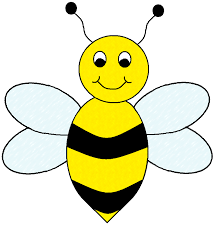 To je pčela. Danas ćemo napraviti pčelu od papira.U prilogu 1.) imaš jednu pčelicu. Pogledaj je, razmisli kakvih je boja.Uz pomoć odrasle osobe i ove sličice oboji dijelove pčele a zatim ih izreži po isprekidanim crtama.Kada si izrezao dijelove pčele uz pomoć odrasle osobe ih zalijepi u jednu cjelinu.Prilog 1.)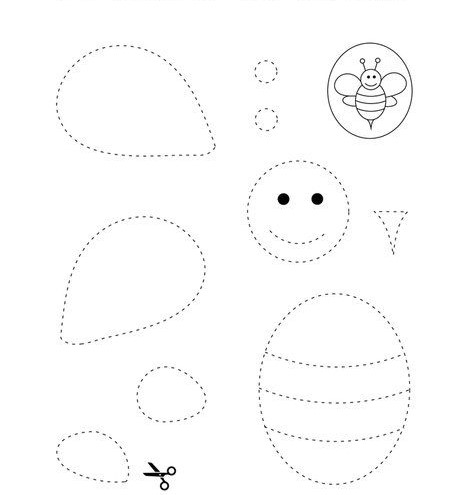 